Payroll Tax Ruling PTA013Fees Paid to Golf Professionals by Golf ClubsPREAMBLEThe Payroll Tax Act (the Act), which commenced on 1 July 2009, rewrites the Pay-roll Tax Act and largely harmonises the payroll tax legislation in a number of Australian jurisdictions.Even though a golf club may set a minimum number of working hours, a golf professional is unlikely to be a common law employee as the golf professional may be carrying on a business of providing professional golf services (whether in his/her own capacity, or through a partnership or an incorporated entity). In addition, a golf professional is not usually entitled to the various types of paid leave to which an employee is normally entitled.The income of a golf professional may include prize money, proceeds from the sale of goods in the pro shop, fees for golf lessons provided, and retainer and commission payments from a golf club. The purpose of this Payroll Tax Ruling is to clarify a golf club’s payroll tax liability on payments made to a golf professional.RULING	Although a golf professional is unlikely to be a common law employee of a golf club, the golf professional may be deemed as an employee of the golf club and any payments made to the golf professional may be deemed as wages under Division 7 of Part 3 of the Act (the Contractor Provisions). Deemed wages are subject to payroll tax under section 35 of the Act.However, payments made by a golf club to a golf professional may be exempt from payroll tax if:the golf professional provides services to the golf club for no more than 90 days in a financial year (section 32(2)(b)(iii) of the Act). For more information on what constitutes a day’s work, refer to Payroll Tax Ruling PTA014.the golf professional engages another person to assist in providing the services to the golf club (section 32(2)(c) of the Act). That person must be engaged in a substantially full-time capacity and provide services required of the golf professional under the contract between the golf professional and the club. Further, that person cannot merely be providing administrative services to the golf professional’s business.the Commissioner of Territory Revenue (the Commissioner) is satisfied that the golf professional provides the same kind of services provided to the club, to the general public in that financial year (section 32(2)(b)(iv) of the Act). The Commissioner would generally accept that the golf professional provides services to the general public if the golf professional earns more than 50 per cent of his/her income as a golf professional from sources other than the golf club that engages him/her.Grouping of the business of the golf professional and the golf clubEven if the payments to a golf professional were exempt under the Contractor Provisions, the business of the golf club may still be grouped with the business of the golf professional under Part 5 of the Act (the Grouping Provisions). If so, in calculating the payroll tax liability under the Grouping Provisions, all wages paid by the golf professional’s business and those paid by the golf club are aggregated.For the Grouping Provisions to apply, the business of the golf club and the golf professional would have to be substantially dependent or connected. Given the way that most golf professionals operate, if less than 50 per cent of the golf professional’s income for providing professional golf services is derived from the golf club, the Commissioner would generally exercise his discretion not to group the golf professional with the golf club.Golf clubs should apply to the Commissioner for clarification if they are uncertain as to whether their payments to golf professionals are subject to payroll tax.Please note that rulings do not have the force of law.  Each decision made by the Territory Revenue Office is made on the merits of each individual case, having regard to any relevant ruling.  Commissioner’s Guideline CG-GEN-001, which sets out information on the revenue publication system, is incorporated into and is to be read as one with this Ruling.  All Circulars, Guidelines and Rulings are available from www.revenue.nt.gov.au.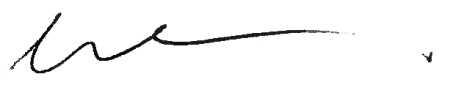 Grant ParsonsCOMMISSIONER OF TERRITORY REVENUEVersionIssuedDates of EffectDates of Effect17 July 2009From: 1 July 2009To: 30 May 201323 June 2013From: 3 June 2013To: CurrentFor further information contact the Territory Revenue Office:For further information contact the Territory Revenue Office:For further information contact the Territory Revenue Office:GPO Box 1974 NT 0801Tel 1300 305 353Fax 08 8999 5577Email: ntrevenue.ntt@nt.gov.au
Website: www.revenue.nt.gov.au